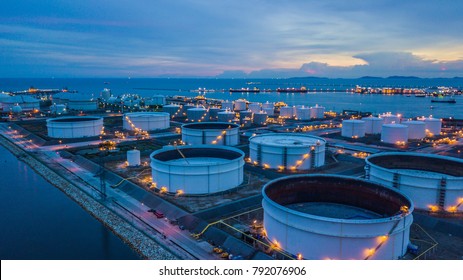 Training ParametersProgram OverviewThis section summarizes the end objectives of the program along with its duration.Training OutcomesAt the end of the program, the learner will be able to: Allocate resources based on activities scheduled in tank farmInspect tank farm operations for compliance to maintenance, regulatory and inventory monitoring requirementsSupervise cleaning, and loading/unloading activities in tank farm as per regulatory and process requirementsExamine cargo documentation for compliance to regulatory and customer requirementsAnalyse tank farm operations and forecast schedules and businessComply to work place integrity, ethical and regulatory practices.Manage workplace for safe and healthy work environment by following and ensuring compliance to regulatory and safety norms.Options:Analyse tank farm infrastructure maintenance, budgeting, forecasting and operationsManage yard for optimal and efficient storage and compliance to regulatory requirements Compulsory ModulesThe table lists the modules, their duration and mode of delivery.Optional ModulesThe table lists the option modules, their duration and mode of delivery.Option 1: Tank Farm SupervisionOption 2: Ship and Yard PlanningModule DetailsModule 1: Introduction to Tank Farm SupervisorMapped to Bridge ModuleTerminal Outcomes: Describe the basic structure and functions of supply chain and logistics sectorDetail the role of Tank Farm Supervisor.	Module 2: Resource allocation and tank farm operationsMapped to LSC/N3524, v1.0Terminal Outcomes: Detail the steps involved in Tank operationsDescribe planning of various activities in liquid cargo movement and operations.Module 3: Inventory control at tank farmMapped to LSC/N3525, V1.0Terminal Outcomes: Detail the inspection process in inventoryDescribe the preventive and corrective actions to be taken.Module 4: Cleaning, pumping, loading/unloading in tank farmsMapped to LSC/N4308, V1.0Terminal Outcomes: Describe cleaning and post cleaning inspection processDetail the maintenance and loading/unloading methodsModule 5: Documents related to cargo and its complianceMapped to LSC/N4322, V1.0Terminal Outcomes: Detail the various documentations for liquid cargoDetail gate entry and exit procedureDetail evacuation and first response protocol Explain resolution processModule 6: Trend analysis and forecastingMapped to LSC/N4323, V1.0Terminal Outcomes: Describe the various reports involved in cargo movement, frequency of loading/unloading and ageingDetail forecasting, budgeting and scheduling process Module 7: Guidelines on integrity and ethicsMapped to LSC/N9904, v1.0Terminal Outcomes: Explain the concepts of integrity, ethicsDetail the various regulatory requirements related to logistics industryModule 8: Compliance to health safety and security normsMapped to LSC/N9905, v1.0Terminal Outcomes: Describe health, safety, and security procedures in warehouseDemonstrate the inspection procedure to ensure appropriate and safe conditions of activity area and equipmentIllustrate the standard protocol to be followed during emergency situations, accidents and breach of safetyModule 9: Employability SkillsMapped to DGT/VSQ/N0102, v1.0Terminal Outcomes: Discuss the Employability Skills required for jobs in various industriesExplain the constitutional values, including civic rights and duties, citizenship, responsibility towards society and personal values and ethics such as honesty, integrity, caring and respecting others that are required to become a responsible citizenDiscuss how to identify opportunities for potential business, sources of funding and associated financial and legal risks with its mitigation planOPTION 1: Tank Farm Infrastructure ManagementMapped to LSC/ N3528, v1.0Terminal Outcomes: Describe the tank farm inspection process for assessing fitness of infrastructure and equipmentExplain resource allocation, budgets and maintenance requirements approval processDetail working relationship elements among shipping companies, freight operators, vessel, port authorities and other agenciesOPTION 2: Ship and Yard PlanningMapped to LSC/N3511, v1.0Terminal Outcomes: Describe planning storage space allocation, hazardous cargo segregation and yard usage. Detail about developing cargo movement plan based on cargo ageing in yard as a corrective actionDetail the report preparation process for capturing damages, plan vs performance, accidents, ageing etc.AnnexureTrainer RequirementsAssessor RequirementsAssessment StrategyThe emphasis is on ‘learning-by-doing' and practical demonstration of skills and knowledge based on the performance criteria. Accordingly, assessment criteria for each job role are set and made available in qualification pack.The assessment papers for both theory and practical would be developed by Subject Matter Experts (SME) hired by Logistics Sector Skill Council or with the LSC accredited Assessment Agency as per the assessment criteria mentioned in the Qualification Pack. The assessments papers would also be checked for the various outcome-based parameters such as quality, time taken, precision, tools & equipment requirement etc.Each NOS in the Qualification Pack (QP) is assigned a relative weightage for assessment based on the criticality of the NOS. Therein each Element/Performance Criteria in the NOS is assigned marks on relative importance, criticality of function and training infrastructure.The following tools would be used for final assessment:Practical Assessment: This comprises of a creation of mock environment in the skill lab which is equipped with all equipment required for the qualification pack.Candidate's soft skills, communication, aptitude, safety consciousness, quality consciousness etc. is ascertained by observation and marked in observation checklist. The outcome is measured against the specified dimensions and standards to gauge the level of their skill achievements.Viva/Structured Interview: This tool is used to assess the conceptual understanding and the behavioral aspects with regard to the job role and the specific task at hand. It also includes questions on safety, quality, environment, and equipment etc.On-Job Training: OJT would be evaluated based on standard logbook capturing departments worked on, key observations of learner, feedback and remarks of supervisor or mentor.Written Test: Question paper consisting of 100 MCQs (Hard:40, Medium:30 and Easy: 30) with questions from each element of each NOS. The written assessment paper is comprised of following types of questions:True / False StatementsMultiple Choice QuestionsMatching Type QuestionsFill in the blanksScenario based QuestionsIdentification QuestionsQA Regarding Assessors:Assessors are selected as per the “eligibility criteria” laid down by LSC for assessing each job role. The assessors selected by Assessment Agencies are scrutinized and made to undergo training and introduction to LSC Assessment Framework, competency-based assessments, assessors guide etc. LSC conducts “Training of Assessors” program from time to time for each job role and sensitize assessors regarding assessment process and strategy which is outlined on following mandatory parameters:Guidance regarding NSQFQualification Pack StructureGuidance for the assessor to conduct theory, practical and viva assessmentsGuidance for trainees to be given by assessor before the start of the assessments.Guidance on assessments process, practical brief with steps of operations practical observation checklist and mark sheetViva guidance for uniformity and consistency across the batch.Mock assessmentsSample question paper and practical demonstrationReferencesGlossaryAcronyms and AbbreviationsModel Curriculum QP Name: Tank Farm SupervisorQP Code: LSC/ Q3512QP Version: 2.0 NSQF Level: 5Model Curriculum Version: 2.0 Logistics Sector Skill Council|| Logistics Sector Skill Council, No. 480 A, 7th floor Khivraj Complex 2, Anna Salai, Nandanam, Chennai, Tamil Nadu 600035Sector LogisticsSub-Sector
 LIQUID LOGISTICSOccupation
 Port Operations Coordination, Documentation and Reporting,Liquid transportation Operations, Engineering/ MaintenanceCountry
 IndiaNSQF Level
 5Aligned to NCO/ISCO/ISIC Code
 NCO – 2015 – 1324.1201 and ISCO -08 - 3122Minimum Educational Qualiﬁcation and Experience 
 Completed 1st year of UG (UG Certificate) or                                                      Pursuing 2nd year of UG 
or Completed 1st year of diploma (after 12th) 
or Pursuing 2nd year of 2-year diploma after 12th 
or 12th pass with 1 year Vocational Education & training (NTC or NAC or CITS) 
or Completed 3 year diploma after 10th + 1 year relevant experience 
or 12th Grade pass + 2 year relevant experience 
or 10th Grade pass + 4 year relevant experience 
or Certificate-NSQF (Tank Farm Executive - level 4) with minimum education as 8th Grade pass + 3 year  relevant experience 
or Previous relevant Qualification of NSQF Level 4.5 + 1.5 year  relevant experience                                                                                                           Pre-Requisite License or Training 
 NAMinimum Job Entry Age
 21Last Reviewed On 
 NANext Review Date
 NANSQC Approval Date
 NAQP Version 
 2.0Model Curriculum Creation Date
04-08-2022Model Curriculum Valid Up to Date
04-08-2025Model Curriculum Version 
2.0Minimum Duration of the Course
600 hrsMaximum Duration of the Course
720 hrsNOS and Module DetailsTheoryDurationPracticalDurationOn-the-Job Training Duration (Mandatory)On-the-Job Training Duration (Recommended)Total DurationBridge Module201030Module 1: Introduction to Tank Farm Supervisor201030	LSC/N3524 – Allocate resources and streamline operations in ports and liquid terminalsNOS Version 1.0NSQF Level 520601090Module 2: Resource allocation and tank farm operations20601090LSC/N3525 – Perform tank farm inspections, inventory tracking and trainingNOS Version 1.0NSQF Level 520601090Module 3: Inventory control at tank farm20601090LSC/ N4308 – Supervise cleaning pumping and loading activitiesNOS Version 1.0NSQF Level 520601090Module 4: Inventory control at tank farm20601090LSC/ N0322 - Review documentation and regulatory compliances for liquid cargoNOS Version 1.0NSQF Level 5204060Module 5: Documents related to cargo and its compliance204060LSC/ N0323 - Analyze trends and prepare forecasts and schedulesNOS Version 1.0NSQF Level 5204060Module 6: Trend analysis and forecasting204060LSC/ N9904 - Guideline on integrity and ethics NOS Version 1.0NSQF Level 5204060Module 7: Maintain and monitor integrity and ethics in operations204060LSC/N9905 - Follow health, safety and security procedures in liquid logisticsNOS Version 1.0NSQF Level 5204060Module 8: Follow health safety and security procedures204060EmployabilityDGT/VSQ/N0102303060Total Duration19038030600NOS and Module DetailsTheoryDurationPracticalDurationOn-the-Job Training Duration (Mandatory)On-the-Job Training Duration (Recommended)Total DurationLSC/ N3528 - Conduct daily review and facilitate operations in tank farmsNOS Version 1.0NSQF Level 5303060Module 8: Tank farm infrastructure and operations management303060Total Duration303060NOS and Module DetailsTheoryDurationPracticalDurationOn-the-Job Training Duration (Mandatory)On-the-Job Training Duration (Recommended)Total DurationLSC/ N3511 - Perform ship and yard planning NOS Version 1.0NSQF Level 5303060Module 8: Ship and yard planning operations303060Total Duration303060Duration: 20:00Duration: 10:00Theory – Key Learning OutcomesPractical – Key Learning OutcomesExplain the basics of supply chain and logistics sectorDescribe the various sub-sectors and the opportunities in themDetail various activities in warehouse, port yard, land, ship and air transportationExplain job roles in ports and tank farmsDescribe your job role as tank farm supervisor and its interface with other job rolesDiscuss the various activities in a port yard and tank farmDescribe the various documentation in tank farm and liquid transportDiscuss the basics of hazardous goods handlingClassify the components of Supply Chain and Logistics sectorIdentify the various sub-sectors and the opportunities in themInterpret a variety of activities that take place in warehouse, port yard, land, ship and air transportationIllustrate the different job roles available in ports and tank farmsDemonstrate your job role as tank farm supervisor and how it impacts other functionsCategorize all the events in a port yard in terms of Tank farming Prepare some of the documents used in tank farm and liquid transportPractice the ways to handle hazardous goodsClassroom AidsClassroom AidsCharts, Models, Video presentation, Flip Chart, Whiteboard/Smart Board, Marker, Board eraserCharts, Models, Video presentation, Flip Chart, Whiteboard/Smart Board, Marker, Board eraserTools, Equipment and Other Requirements Tools, Equipment and Other Requirements Teaching board, computer, projector, video player or TV Teaching board, computer, projector, video player or TV Duration: 20:00Duration: 60:00Theory – Key Learning OutcomesPractical – Key Learning OutcomesExplain the process of preparing a tank farm working planDescribe the requirements for preparing a resource budget.Detail liquid cargo movement plan to the teamDescribe liquid cargo loading/unloading procedureDevelop preventive and corrective action plans basis the situationDescribe working relationship elements among shipping companies, freight operators, vessel, port authorities and other agenciesDefine terminal cleanliness requirementsDevise a working plan for tank farming.Prepare resource budget based on requirementsDiscuss the liquid cargo movement plan with the teamPractice liquid cargo loading/unloading Discuss how relationship elements work among shipping companies, freight operators, vessel, port authorities and other agenciesDemonstrate terminal cleanliness requirements and proceduresMonitor compliance to terminal cleanliness requirementsDevelop robust operational processClassroom AidsClassroom AidsCharts, Models, Video presentation, Flip Chart, Whiteboard/Smart Board, Marker, Board eraserCharts, Models, Video presentation, Flip Chart, Whiteboard/Smart Board, Marker, Board eraserTools, Equipment and Other Requirements Tools, Equipment and Other Requirements Stationery, RFID scanner, bar code scanner, markers, PPEs, ERP, computer, printers, GPS tracker, piping and pumping equipment, IMDG, HAZCHEM codes and SOPs etc.Stationery, RFID scanner, bar code scanner, markers, PPEs, ERP, computer, printers, GPS tracker, piping and pumping equipment, IMDG, HAZCHEM codes and SOPs etc.Duration: 20:00Duration: 60:00Theory – Key Learning OutcomesPractical – Key Learning OutcomesDescribe parameters of tank farm equipment, alarms, control systems, piping and pumping system etc.Detail the preventive and corrective actions to be taken to address anomalies in operationDiscuss the corrective and preventive actions to be undertaken to arrest cargo lossExplain the inspection methods for tank farm and its equipment, controls etcDetail the maintenance activities to be undertaken for corrosion, leakage, spillage, etc.Explain the SOP, disaster response, regulatory compliance etc.Analyse the parameters of tank farm equipment, alarms, control systems, piping and pumping system etc.Devise the preventive and corrective actions to be taken Compute the quantity and reasons for cargo loss Illustrate the steps to be followed for preventing lossExamine tank farm and its equipment, controls etcPerform various activities to arrest corrosion, leakage, spillage, etc.Compute a SOP for disaster response, regulatory compliance etc.Document the inspections done and findingsClassroom AidsClassroom AidsCharts, Models, Video presentation, Flip Chart, Whiteboard/Smart Board, Marker, Board eraserCharts, Models, Video presentation, Flip Chart, Whiteboard/Smart Board, Marker, Board eraserTools, Equipment and Other Requirements Tools, Equipment and Other Requirements Tank farm, pipeline, pumps, controls and valves, central control unit, simulator, PPE, computer, projector, worksheets, stationery etc.Tank farm, pipeline, pumps, controls and valves, central control unit, simulator, PPE, computer, projector, worksheets, stationery etc.Duration: 20:00Duration: 60:00Theory – Key Learning OutcomesPractical – Key Learning OutcomesDescribe the tank cleaning and residual removal processExplain inspection methods for noxious and hazardous gasses in tankDescribe the post tank cleaning inspection processDetail the equipment fitness tests to be conducted before pumping operationDescribe the documentation requirements for loading/unloadingDescribe the standard parameters to be maintained for pumping operationExplain planning of loading/unloading activities Describe fitness requirement of transport vehicles/wagons as per regulatory requirementsDemonstrate how to clean tanks and remove residual.Perform inspection for noxious, hazardous gasses in tank.Inspect tanks, post the cleaning process.Examine equipment fitness before pumping operationPrepare the documentation for loading/unloadingDemonstrate pumping operation and the parameters to be followed.Analyse loading/unloading requirementsDevise a plan for streamlining loading/unloading activities.Evaluate the fitness requirements of transport vehicles/wagons as per regulatory.Record loading/unloading and inventory in tank farmsClassroom AidsClassroom AidsCharts, Models, Video presentation, Flip Chart, Whiteboard/Smart Board, Marker, Board eraserCharts, Models, Video presentation, Flip Chart, Whiteboard/Smart Board, Marker, Board eraserTools, Equipment and Other Requirements Tools, Equipment and Other Requirements Tank, pipelines, control and measuring equipment, tools and tackles, fire-fighting systems and alarms, liquid cargo, control console, consumables, SOP, computer, projector, worksheets, etc.Tank, pipelines, control and measuring equipment, tools and tackles, fire-fighting systems and alarms, liquid cargo, control console, consumables, SOP, computer, projector, worksheets, etc.Duration: 20:00Duration: 40:00Theory – Key Learning OutcomesPractical – Key Learning OutcomesDescribe the various import and export documentation required as per regulation for liquid cargoDetail the licenses and documentation requirement for liquid cargo transportation vehiclesExplain fitness testing procedure for MHEsDetail gate entry and exit procedureExplain inspection procedure for disaster response equipmentDetail evacuation and first response protocol in case of pollution/disasterExplain resolution process for queries, correspondences, grievances and regulatory documentsPrepare import and export documents for liquid cargoPerform fitness test for MHEs for checking the condition.Illustrate gate entry and exit procedureInspect the disaster response equipment and record the inputs.Prepare compliance and fitness documentationDemonstrate evacuation and first response protocol in case of pollution/disasterDevise a resolution process for addressing queries, correspondences and grievances.Classroom AidsClassroom AidsCharts, Models, Video presentation, Flip Chart, Whiteboard/Smart Board, Marker, Board eraserCharts, Models, Video presentation, Flip Chart, Whiteboard/Smart Board, Marker, Board eraserTools, Equipment and Other Requirements Tools, Equipment and Other Requirements Cargo documentation, vehicle documentation, IMDG, HAZCHEM documents, SOP, computer, projector, worksheets, stationery etcCargo documentation, vehicle documentation, IMDG, HAZCHEM documents, SOP, computer, projector, worksheets, stationery etcDuration: 20:00Duration:40:00Theory – Key Learning OutcomesPractical – Key Learning OutcomesDescribe the process of cargo movement, frequency of loading/unloading, ageing reportsDetail the alternate solutions for improving utilisation of tank farm assets and reducing turn-around timeDescribe forecasting process for cargo mix based on historic data and committed businessExplain budgeting process built on forecasting.Analyse cargo movement, frequency of loading/unloading, ageing reportsAnalyse trucking process parameters, time taken for loading/unloading etcPrepare alternate solutions for improving utilisation of tank farm assets and reducing turn-around timeDevise a forecasting for cargo mix based on historic data and committed businessPrepare a budget based on forecasting derived.Sketch work schedules for improving utilizationAnalyse the tank and equipment performanceSchedule the maintenance activity of tank equipmentClassroom AidsClassroom AidsCharts, Models, Video presentation, Flip Chart, Whiteboard/Smart Board, Marker, Board eraserCharts, Models, Video presentation, Flip Chart, Whiteboard/Smart Board, Marker, Board eraserTools, Equipment and Other Requirements Tools, Equipment and Other Requirements ERP, MIS reports, computer, projector, stationery, worksheets etc.ERP, MIS reports, computer, projector, stationery, worksheets etc.Duration: 20:00Duration: 40:00Theory – Key Learning OutcomesPractical – Key Learning OutcomesDescribe the concepts of integrity, ethicsDetail the various regulatory requirements related to logistics industryExplain data and information security practicesDetail the procedure for documenting all integrity and ethics violationsExplain escalation matrix for reporting deviationPractice the principles of integrity and ethicsFollow the various regulatory requirements related to logistics industry Perform data and information security practicesDiscuss on methods to identify and avoid corrupt practicesDiscuss regulatory requirements, code of conduct and etiquettesComply to regulatory requirements of the companyPractice code of conduct and etiquettes on all aspectsDocument all integrity and ethics violationsReport deviation as per the escalation matrixClassroom AidsClassroom AidsCharts, Models, Video presentation, Flip Chart, Whiteboard/Smart Board, Marker, Board eraserCharts, Models, Video presentation, Flip Chart, Whiteboard/Smart Board, Marker, Board eraserTools, Equipment and Other Requirements Tools, Equipment and Other Requirements SOP, Teaching board, computer, projector, video player, stationery, worksheets and TVSOP, Teaching board, computer, projector, video player, stationery, worksheets and TVDuration: 20:00Duration: 40:00Theory – Key Learning OutcomesPractical – Key Learning OutcomesDetail health, safety and security procedures in warehouseDescribe the 5S to be followed at workplaceExplain the inspection procedure to ensure appropriate and safe conditions of activity area and equipmentDiscuss unsafe working conditions in operationsDescribe the inspection procedure to check safe handling of hazardous goodsDiscuss the standard protocol to be followed during emergency situations, accidents and breach pf safetyDocument health, safety and security violationsExplain the escalation matrix for reporting deviationFollow health, safety and security procedures in warehousePractice 5S at the allocated workplaceInspect the activity area and equipment, for appropriate and safe conditionsIdentify unsafe working conditions Inspect adherence to standard operating procedures (SOP) while handling dangerous and hazardous goodsImplement standard protocol in case of emergency situations, accidents, and breach of safetyPrepare report on health, safety and security violationsReport deviation as per the escalation matrixClassroom AidsClassroom AidsCharts, Models, Video presentation, Flip Chart, Whiteboard/Smart Board, Marker, Board eraserCharts, Models, Video presentation, Flip Chart, Whiteboard/Smart Board, Marker, Board eraserTools, Equipment and Other Requirements Tools, Equipment and Other Requirements PPEs, MHEs like Forklift, reach stacker, pallet truck, barcode scanner, packaging devices, packing material, markers and stationery, etcPPEs, MHEs like Forklift, reach stacker, pallet truck, barcode scanner, packaging devices, packing material, markers and stationery, etcDuration: 30:00Duration: 30:00Theory – Key Learning OutcomesPractical – Key Learning OutcomesDiscuss the Employability Skills required for jobs in various industriesList different learning and employability related GOI and private portals and their usageExplain the constitutional values, including civic rights and duties, citizenship, responsibility towards society and personal values and ethics such as honesty, integrity, caring and respecting others that are required to become a responsible citizenDiscuss importance of relevant 21st century skills.Describe the benefits of continuous learning.Explain the importance of active listening for effective communicationDiscuss the significance of working collaboratively with others in a teamDiscuss the significance of escalating sexual harassment issues as per POSH act.List the common components of salary and compute income, expenditure, taxes, investments etc.Discuss the legal rights, laws, and aidsDescribe the role of digital technology in today’s lifeDiscuss the significance of displaying responsible online behaviour while browsing, using various social media platforms, e-mails, etc., safely and securelyExplain the types of entrepreneurship and enterprisesDiscuss how to identify opportunities for potential business, sources of funding and associated financial and legal risks with its mitigation planDescribe the 4Ps of Marketing-Product, Price, Place and Promotion and apply them as per requirementDetail the significance of analyzing different types and needs of customersExplain the significance of identifying customer needs and responding to them in a professional manner.Discuss the significance of maintaining hygiene and dressing appropriatelyExplain the significance of maintaining hygiene and confidence during an interviewList the steps for searching and registering for apprenticeship opportunitiesPractice different environmentally sustainable practices.Exhibit 21st century skills like Self-Awareness, Behaviour Skills, time management, critical and adaptive thinking, problem-solving, creative thinking, social and cultural awareness, emotional awareness, learning to learn etc. in personal or professional life.Demonstrate to use basic English sentences for everyday conversation in different contexts, in person and over the telephoneRead and interpret text written in basic EnglishWrite a short note/paragraph / letter/e -mail using basic EnglishCreate a career development plan with well-defined short- and long-term goalsCommunicate effectively using verbal and nonverbal communication etiquette.Demonstrate how to behave, communicate, and conduct oneself appropriately with all genders and PwDOutline the importance of selecting the right financial institution, product, and serviceDemonstrate how to carry out offline and online financial transactions, safely and securelyOperate digital devices and use the associated applications and features, safely and securelyCreate sample word documents, excel sheets and presentations using basic featuresUtilize virtual collaboration tools to work effectivelyDevise a sample business plan, for the selected business opportunityCreate a professional Curriculum Vitae (CV)Use various offline and online job search sources such as employment exchanges, recruitment agencies, and job portals respectivelyPerform a mock interviewClassroom AidsClassroom AidsCharts, Models, Video presentation, Flip Chart, Whiteboard/Smart Board, Marker, Board eraser, UPS, LCD Projector, Computer Tables & chairsCharts, Models, Video presentation, Flip Chart, Whiteboard/Smart Board, Marker, Board eraser, UPS, LCD Projector, Computer Tables & chairsTools, Equipment and Other Requirements Tools, Equipment and Other Requirements Computer (PC) with latest configurations – and Internet connection with standard operating system and standard word processor and worksheet software (Licensed) (all software should either be latest version or one/two version below), Scanner cum PrinterComputer (PC) with latest configurations – and Internet connection with standard operating system and standard word processor and worksheet software (Licensed) (all software should either be latest version or one/two version below), Scanner cum PrinterDuration: 30:00Duration: 30:00Theory – Key Learning OutcomesPractical – Key Learning OutcomesDescribe the tank farm inspection process for assessing fitness of infrastructure and equipmentDetail the process of preparing a effective budgetExplain resource allocation, budgets and maintenance requirements approval processDescribe the compliance requirements for safety, security and regulatory aspectsDetail working relationship elements among shipping companies, freight operators, vessel, port authorities and other agenciesAssess fitness of infrastructure and equipmentEvaluate operational performance metrics of tank farmReview disaster plan, maintenance plan, cleaning of tanks and work schedulePropose corrective and preventive actions to improve operationsAnalyse the budgetary allocations before implementingForecast cargo mix based on historic data and committed businessAppraise cleaning, and maintenance process and approveClassroom AidsClassroom AidsCharts, Models, Video presentation, Flip Chart, Whiteboard/Smart Board, Marker, Board eraserCharts, Models, Video presentation, Flip Chart, Whiteboard/Smart Board, Marker, Board eraserTools, Equipment and Other Requirements Tools, Equipment and Other Requirements Computers, MIS, ERP, performance review software, budgeting and forecasting software, etc.Computers, MIS, ERP, performance review software, budgeting and forecasting software, etc.Duration: 30:00Duration: 30:00Theory – Key Learning OutcomesPractical – Key Learning OutcomesDescribe the process of allocating storage space based on goods/container and yard usage.Detail about developing cargo movement plan based on cargo ageing in yard as a corrective actionElaborate recording cargo movement operational metrics and cargo movement transactions.Detail the report preparation process for capturing damages, plan vs performance, accidents, ageing etc.Explain hazardous cargo segregation and storage procedureAnalyse how the yard is being usedAllocate storage space based on goods/container categoryCompute cargo ageing in yard to take corrective actionDevelop cargo movement plan based on ageing.Measure cargo movement operational metricsRecord the cargo movement transactions dailyReport cargo movement metrics, damages, plan vs performance, accidents, ageing etc.Inspect yard for segregation of bays and cargo storage as per planInspect yard for adherence to cleanliness, safety precaution and PPE usagePrepare cargo movement documentationClassroom AidsClassroom AidsCharts, Models, Video presentation, Flip Chart, Whiteboard/Smart Board, Marker, Board eraserCharts, Models, Video presentation, Flip Chart, Whiteboard/Smart Board, Marker, Board eraserTools, Equipment and Other Requirements Tools, Equipment and Other Requirements Stationery, SOP, RFID scanner, bar code scanner, markers, PPEs, ERP, computer, display board, printer, MHEs, etcStationery, SOP, RFID scanner, bar code scanner, markers, PPEs, ERP, computer, display board, printer, MHEs, etcTrainer PrerequisitesTrainer PrerequisitesTrainer PrerequisitesTrainer PrerequisitesTrainer PrerequisitesTrainer PrerequisitesTrainer PrerequisitesMinimum Educational Qualification
SpecializationRelevant Industry Experience Relevant Industry Experience Training ExperienceTraining ExperienceRemarks Minimum Educational Qualification
SpecializationYearsSpecializationYearsSpecializationGraduate2Port Operations Coordination, Documentation and Reporting,Liquid transportation Operations, Engineering/ Maintenance1Port Operations Coordination, Documentation and Reporting,Liquid transportation Operations, Engineering/ MaintenanceTrainer CertificationTrainer CertificationDomain CertificationPlatform CertificationCertified for Job Role: “Tank Farm Supervisor” mapped to QP: “LSC/ Q3512, v2.0”. Minimum accepted score is 80%Recommended that the Trainer is certified for the Job Role: “Trainer”, mapped to the Qualification Pack: “MEP/Q2601”. Minimum accepted score is 80%Assessor PrerequisitesAssessor PrerequisitesAssessor PrerequisitesAssessor PrerequisitesAssessor PrerequisitesAssessor PrerequisitesAssessor PrerequisitesMinimum Educational Qualification 
SpecializationRelevant Industry ExperienceRelevant Industry ExperienceTraining/Assessment ExperienceTraining/Assessment ExperienceRemarks Minimum Educational Qualification 
SpecializationYearsSpecializationYearsSpecializationGraduateNA1Port Operations Coordination, Documentation and Reporting,Liquid transportation Operations, Engineering/ Maintenance1Port Operations Coordination, Documentation and Reporting,Liquid transportation Operations, Engineering/ MaintenanceAssessor CertificationAssessor CertificationDomain CertificationPlatform CertificationCertified for Job Role: “Tank Farm Supervisor” mapped to QP: “LSC/ Q3512, v2.0”. Minimum accepted score is 80%Recommended that the Assessor is certified for the Job Role: “Assessor”, mapped to the Qualification Pack: “MEP/Q2601”. Minimum accepted score is 80%TermDescriptionKey Learning OutcomeKey learning outcome is the statement of what a learner needs to know, understand and be able to do in order to achieve the terminal outcomes. A set of key learning outcomes will make up the training outcomes. Training outcome is specified in terms of knowledge, understanding (theory) and skills (practical application).OJT (M)On-the-job training (Mandatory); trainees are mandated to complete specified hours of training on siteOJT (R)On-the-job training (Recommended); trainees are recommended the specified hours of training on siteTraining OutcomeTraining outcome is a statement of what a learner will know, understand and be able to do upon the completion of the training. Terminal OutcomeTerminal outcome is a statement of what a learner will know, understand and be able to do upon the completion of a module. A set of terminal outcomes help to achieve the training outcome.TermDescriptionQPQualification PackNSQFNational Skills Qualification FrameworkNSQCNational Skills Qualification CommitteeNOSNational Occupational Standards